Let’s Talk Mental Health: Myth or FactWeek 1Let’s Talk Mental Health… 💭 Know the FACTS about mental health from our docs!  #NJHCQI #MWCNJ #mayorswellnesscampaign #MentalHealth   #MentalHealthMatters #LetsTalk #saintclareshealth #aroundthecorner #aheadofthecurve #selfcare #selflove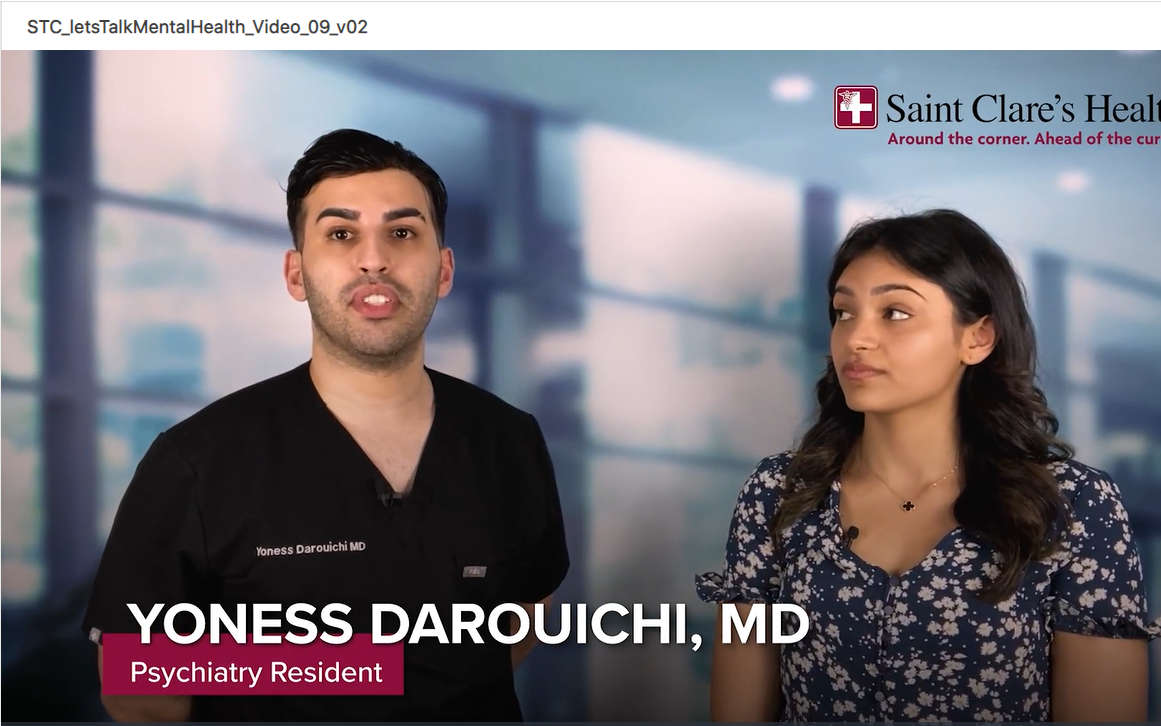 Video 9: https://www.cyranoapp.media/msg/?q=709195c2-e366-11ed-9a1c-1230392c7b08Week 2Let’s Talk Mental Health… 💭 Know the FACTS about mental health from our docs!  #NJHCQI #MWCNJ #mayorswellnesscampaign #MentalHealth   #MentalHealthMatters #LetsTalk #saintclareshealth #aroundthecorner #aheadofthecurve #selfcare #selflove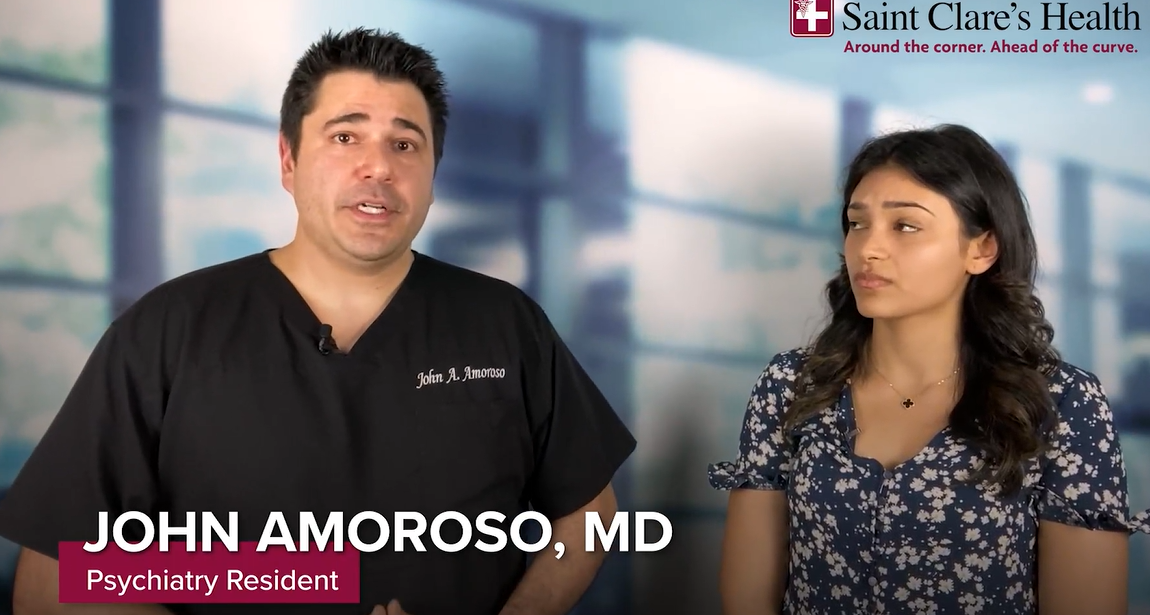 Video 7: https://www.cyranoapp.media/msg/?q=60fd8c31-e366-11ed-9a1c-1230392c7b08Week 3Let’s Talk Mental Health… 💭 Know the FACTS about mental health from our docs!  #NJHCQI #MWCNJ #mayorswellnesscampaign #MentalHealth   #MentalHealthMatters #LetsTalk #saintclareshealth #aroundthecorner #aheadofthecurve #selfcare #selflove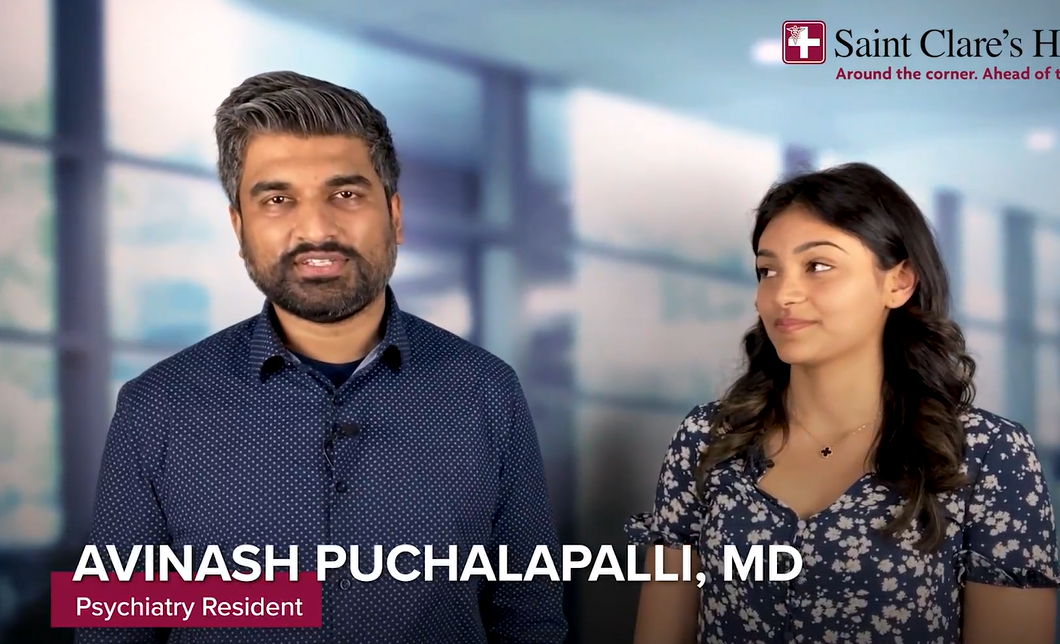 Video 1: https://www.cyranoapp.media/msg/?q=0d2db49e-e366-11ed-9a1c-1230392c7b08Week 4Let’s Talk Mental Health… 💭 Know the FACTS about mental health from our docs!  #NJHCQI #MWCNJ #mayorswellnesscampaign #MentalHealth   #MentalHealthMatters #LetsTalk #saintclareshealth #aroundthecorner #aheadofthecurve #selfcare #selflove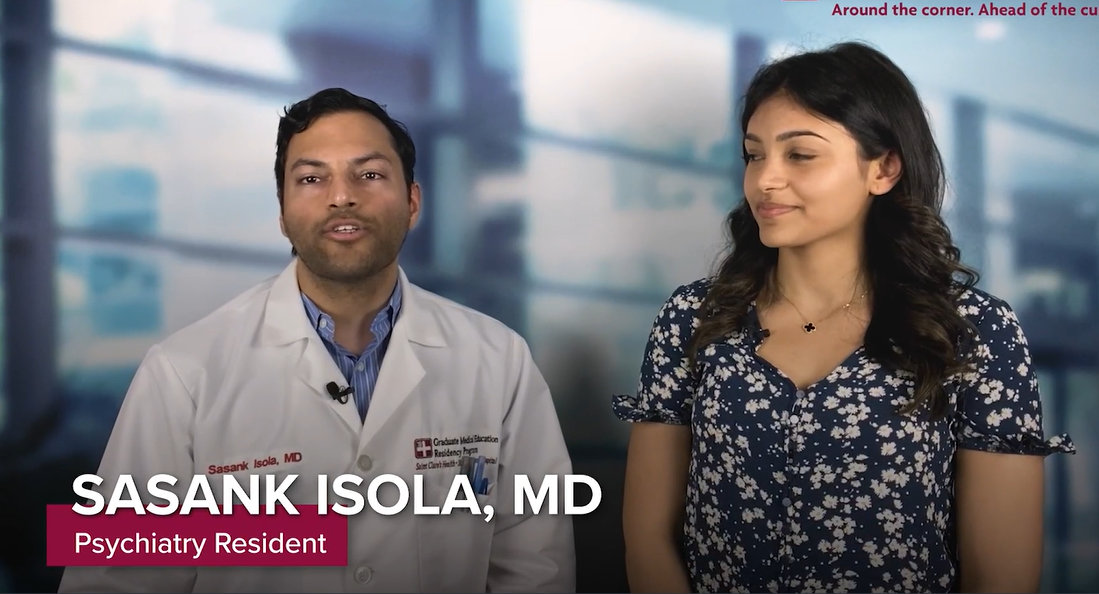 Video 4: https://www.cyranoapp.media/msg/?q=235e1863-e366-11ed-9a1c-1230392c7b08Week 5Let’s Talk Mental Health… 💭 Know the FACTS about mental health from our docs!  #NJHCQI #MWCNJ #mayorswellnesscampaign #MentalHealth #LetsTalk #saintclareshealth #aroundthecorner #aheadofthecurve #selfcare #selflove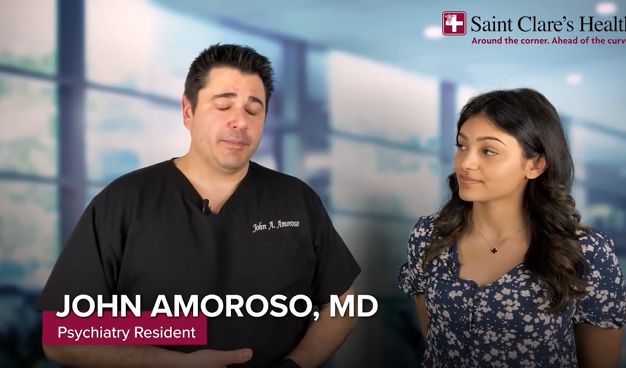 Video 8: https://www.cyranoapp.media/msg/?q=6771ec09-e366-11ed-9a1c-1230392c7b08Week 6Let’s Talk Mental Health… 💭 Know the FACTS about mental health from our docs!  #NJHCQI #MWCNJ #mayorswellnesscampaign #MentalHealth #LetsTalk #saintclareshealth #aroundthecorner #aheadofthecurve #selfcare #selflove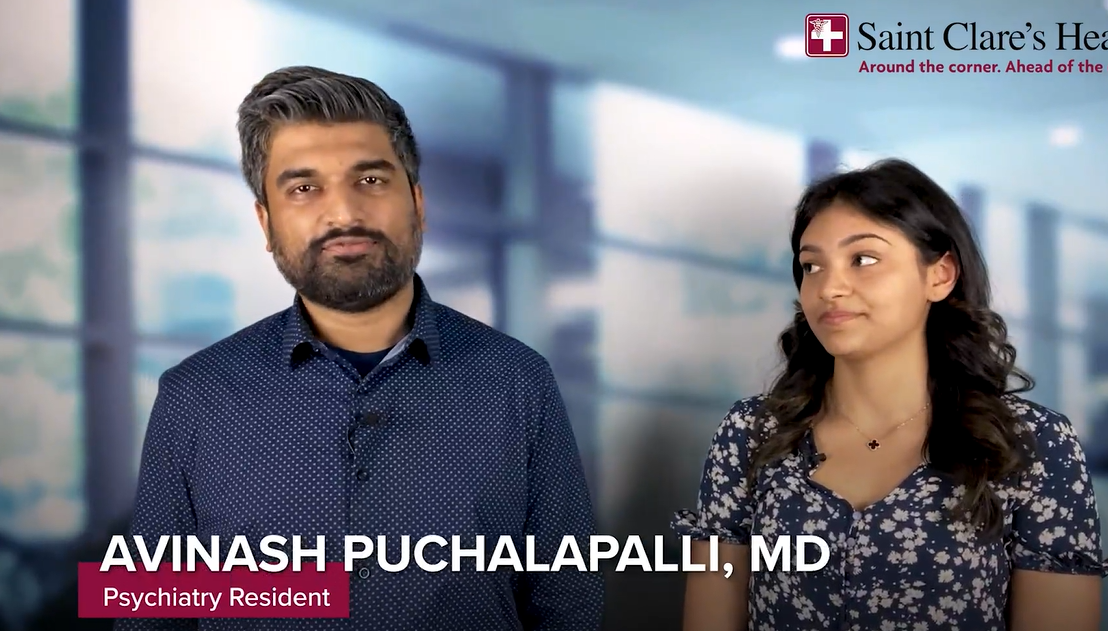 Video 2: https://www.cyranoapp.media/msg/?q=14b27305-e366-11ed-9a1c-1230392c7b08Week 7Let’s Talk Mental Health… 💭 Know the FACTS about mental health from our docs!  #NJHCQI #MWCNJ #mayorswellnesscampaign #MentalHealth #LetsTalk #saintclareshealth #aroundthecorner #aheadofthecurve #selfcare #selflove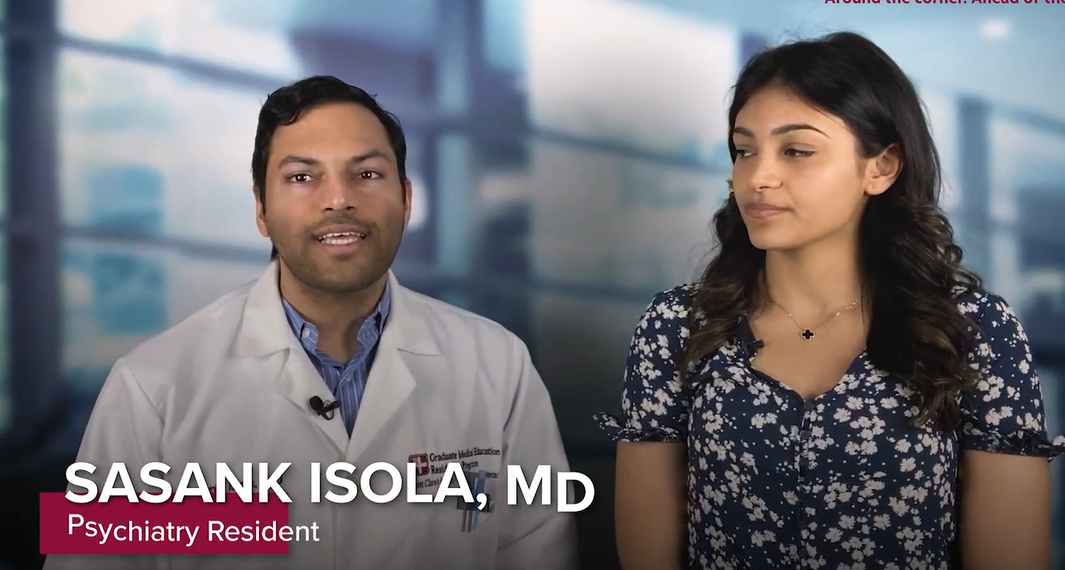 Video 5: https://www.cyranoapp.media/msg/?q=3c782e9c-e366-11ed-9a1c-1230392c7b08Week 8Let’s Talk Mental Health… 💭 Know the FACTS about mental health from our docs!  #NJHCQI #MWCNJ #mayorswellnesscampaign #MentalHealth #LetsTalk #saintclareshealth #aroundthecorner #aheadofthecurve #selfcare #selflove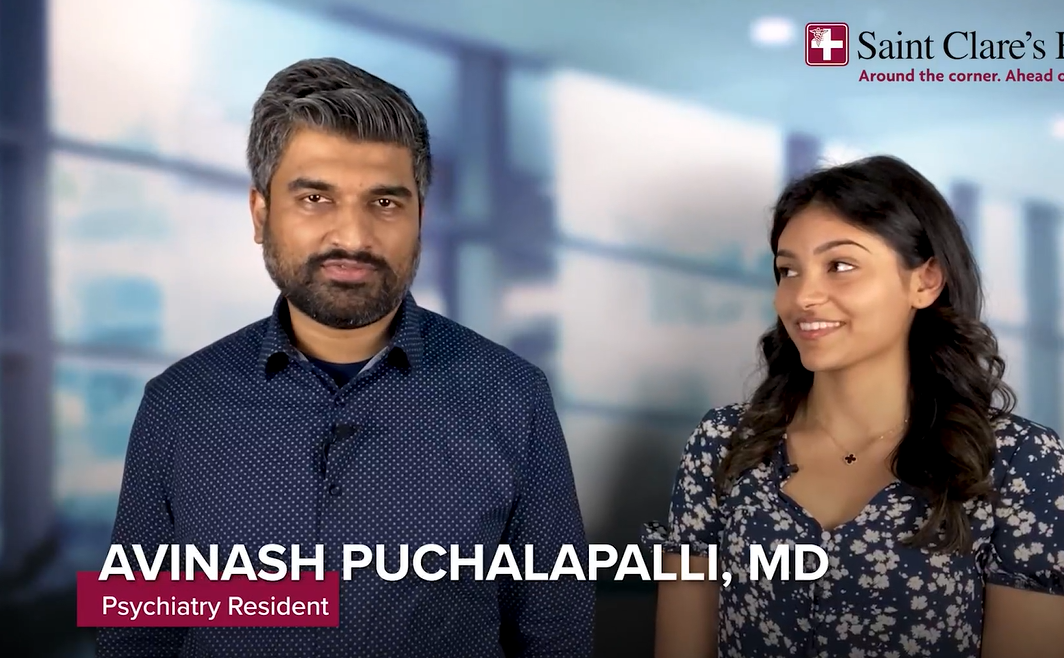 Video 3: https://www.cyranoapp.media/msg/?q=1c1a5a9c-e366-11ed-9a1c-1230392c7b08Week 9Let’s Talk Mental Health… 💭 Know the FACTS about mental health from our docs!  #NJHCQI #MWCNJ #mayorswellnesscampaign #MentalHealth #LetsTalk #saintclareshealth #aroundthecorner #aheadofthecurve #selfcare #selflove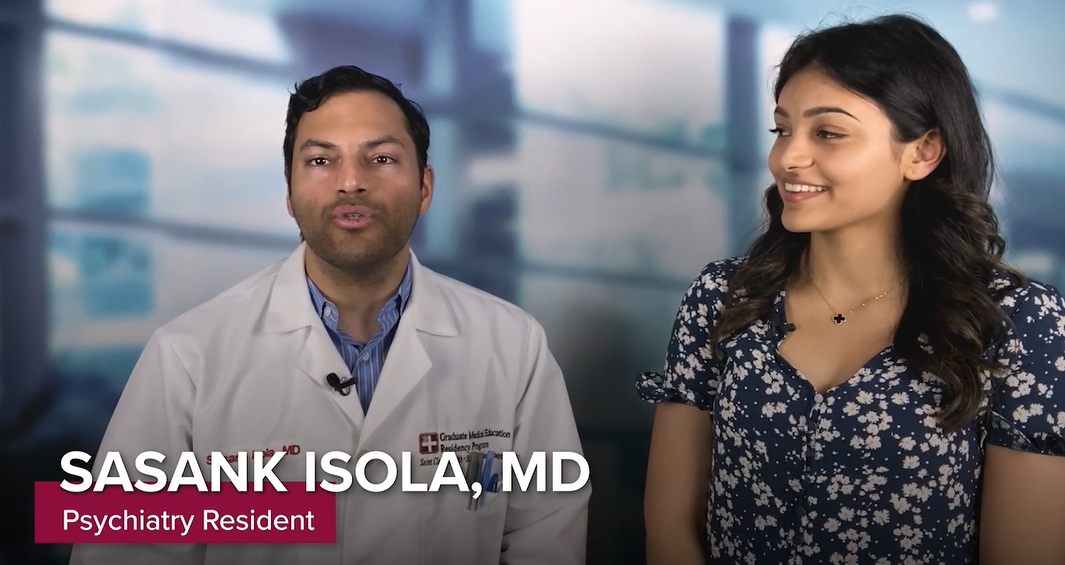 Video 6: https://www.cyranoapp.media/msg/?q=5986625a-e366-11ed-9a1c-1230392c7b08